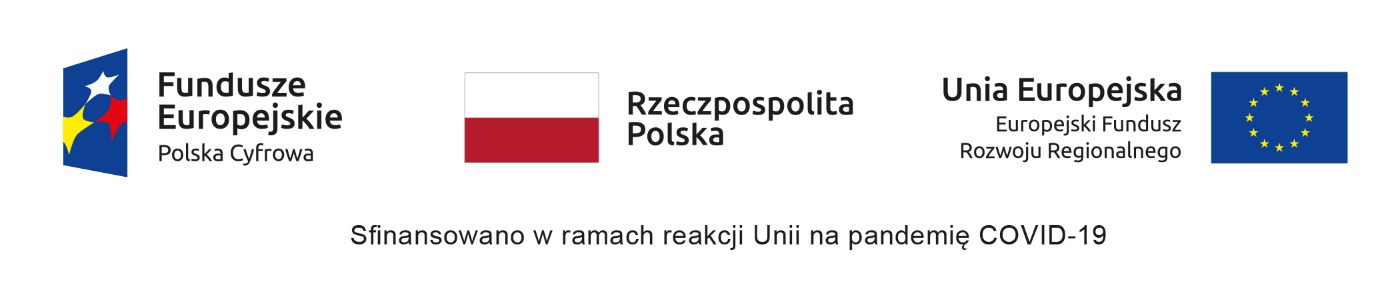 Zamówienie realizowane na podstawie umowy o powierzenie grantu nr 5382/P/2022 
w ramach Programu Operacyjnego Polska Cyfrowa (PO PC) na lata 2014-2020,
 Osi Priorytetowej V Rozwój cyfrowy JST oraz wzmocnienie 
cyfrowej odporności na zagrożenia REACT-EU, 
działania 5.1 Rozwój cyfrowy JST oraz wzmocnienie cyfrowej odporności na zagrożenia dotyczącej realizacji konkursu grantowego „Cyfrowy Powiat” o nr POPC.05.01.00-00-0001/21-00WRP.272.3.1.2022							Pułtusk  18.11.2022 r.Dotyczy postępowania o udzielenie zamówienia publicznego o wartości poniżej kwoty, o której mowa w art. 2 ust. 1 pkt 1 ustawy z dnia 11 września 2019 r. Prawo zamówień publicznych na dostawę, montaż i uruchomienie centralnego UPS w  Starostwie Powiatowym w Pułtusku.INFORMACJA O WYBORZE NAJKORZYSTNIEJSZEJ OFERTYInformuję, że w odpowiedzi na zapytanie ofertowe z dnia 04.11.2022 r. do Zamawiającego wpłynęło 6 ofert. Wszystkie oferty wpłynęły w wyznaczonym terminie i spełniały warunki udziału w postępowaniu. Poniżej przedstawiam listę Wykonawców, którzy złożyli oferty 
w niniejszym postępowaniu wraz z porównaniem ofert.Najkorzystniejsza oferta złożona została przez firmę: 
AG IT PROJECT Sp. z o.o. Pasmugi 4, 21-345 Borki, NIP:5381865218       Z poważaniemSTAROSTA PUŁTUSKI      /-/ Jan Zalewski	Lp.Nazwa oferentaWartość oferty brutto [zł]Ilość punktów za kryterium „cena” [pkt]1COMEX S.A. ul. Galaktyczna 37, 80-299 Gdańsk NIP:584020382582 680,6089,262AG IT PROJECT Sp. z o.o. Pasmugi 4, 21-345 Borki, NIP:538186521873 800,001003ANMARO Sp. z o.o. ul. Na Skały 1b, 35-321 Rzeszów NIP:813318604890 687,9081,384VERANO Monika Kulka ul. Rembielińska 20 m 38, 03-352 Warszawa NIP:821116073387 000,0084,835FAST Group sp. z o.o. Aleja 3 Maja 12, 00-391 Warszawa NIP:1180001905134 364,0054,926Install Media Krzysztof Półrolniczak pl. K. Szymanowskiego 9/2, 55-200 Oława NIP:912176599987 732,4484,12